проект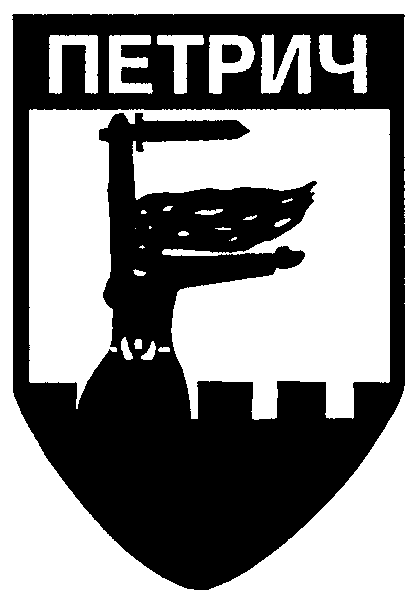 П Р О Г Р А М АЗА  УПРАВЛЕНИЕ И РАЗПОРЕЖДАНЕ  С ИМОТИ - ОБЩИНСКА СОБСТВЕНОСТ В ОБЩИНА ПЕТРИЧ ПРЕЗ  2019 г.І.  ОБЩИ  ПОЛОЖЕНИЯ.	Годишната програма за управление и разпореждане с имоти – общинска собственост за 2019 г. е разработена на основание  и в съответствие с изискванията на чл. 8, ал. 9 от Закона за общинската собственост.	Програмата е насочена към постигане на целите, приоритетите и мерките за тяхната реализация, заложени в Стратегията за управление на общинската собственост за периода 2015-2019 г. Програмата отразява намеренията на Община Петрич за управление и разпореждане с имоти – общинска собственост през 2019 г. Тя съдържа:Описание на имотите, които общината има намерение да предложи за предоставяне под наем, за продажба, за учредяване на ограничени вещни права и др.;Описание на имотите, които общината има намерение да предложи за замяна срещу имоти на граждани или юридически лица;Описание на имотите, които общината има намерение да придобие в собственост и способите за тяхното придобиване;Описание на имотите, представляващи общински жилища по видове групи, с които общината може да се разпорежда;Прогнози за очаквани приходи и необходимите разходи, свързани с придобиването, управлението и разпореждането с имоти- общинска собственост.При  изпълнението на Програмата органите на местното самоуправление и отговорните служители от структурните звена на общинската администрация ще се ръководят и съобразяват със следните основни принципи, цели и приоритети:Публичност и прозрачност при управление  и разпореждане с общински активи;Свободна и честна конкуренция и равнопоставеност на кандидатите при осъществяването на отделните сделки;Отговорно отношение към проблемите на общината и диалог с гражданите; Стриктно спазване на законовите и подзаконови нормативни актове, процедури и способи, както и минимални ограничителни или параметри при осъществяване на дадена сделка;Ефективност, целесъобразност и гарантиране на обществения интерес;Въвеждане на критерии от социален и градоустройствен характер при провеждане на публично оповестени търгове и конкурси;Активно използване на различните източници за финансиране;Пълно и всеобхватно задоволяване на потребностите на общината;Създаване на благоприятни условия за развитие на бизнеса;Постигане на нов стандарт на селищната среда;Развитие и модернизация на инженерно-техническата и транспортната инфраструктура и благоустрояване на общината;Интеграция на лица и групи в неравностойно социално положение;Програмата е основен инструмент, с който се цели регистриране на настъпилите промени в сравнение с походни периоди, отчитане на новите приоритети в развитието на общината, при разработването на проектите за бюджет, за всяка година до края на мандата на управление, както и при кандидатстването пред различни финансови институции, по оперативни програми, проекти и споразумения за ефективно управление на общинската собственост в интерес на гражданите на общината.Общинската собственост е постоянен източник на приходи за общинския бюджет и обезпечаване финансирането на част от общинските дейности.Предварително определените цели и приоритети, публичното обявяване на намеренията на общината по управлението и разпореждането с имоти и вещи общинска собственост, ще дадат възможност за по-голяма прозрачност, публичност и последователност в дейността на общинската администрация и общинския съвет в това направление и ще намали възможностите за субективизъм и прояви на корупция.По своята същност тя е отворен документ и може да се актуализира през годината. ІІ.  ОТЧЕТ  ПО ИЗПЪЛНЕНИЕ НА  ПРОГРАМАТА   ЗА  2018 г.. 	При изпълнение на Годишната програма за управление и разпореждане с имоти общинска собственост за 2018 г., органите на местното самоуправление и служителите от структурните звена на общинската администрация се ръководиха и съобразяваха със следните основни принципи, цели и приоритети:публичност и прозрачност при управление и разпореждане с общински активи – в изпълнение на нормативните изисквания управлението и разпореждането с имоти – общинска собственост се извършва чрез организиране и провеждане на публични търгове с тайно и явно наддаване или публично оповестени конкурси, след предварително решение на Общински съвет. Обявите за публичните търгове и конкурси се поставят на информационното табло в сградата на общинска администрация и се публикуват на интернет страницата на Община Петрич. По този начин те са общодостъпни за информация и сведения. Пълната прозрачност при провеждане на процедурите дава възможност за осигуряване на свободна и честна конкуренция и равнопоставеност на кандидатите при осъществяване на конкретните сделки;отговорно отношение към проблемите на общината и диалог с гражданите – стремежът на служителите е да се осигурява все по –високо ниво на административно обслужване на гражданите на Община Петрич.  Постъпилите писмени и устни сигнали, молби и предложения се проверяват внимателно и получават отговор в нормативно определените срокове;стриктно спазване на законовите и подзаконови нормативни актове-измененията в нормативната уредба се проследяват системно и въз основа на тях се променят съответните поднормативни актове в указаните срокове. Промени на действуващите Наредби се предлагат и въз основа на практиката по прилагането им, с цел усъвършенствуване на административните процедури и постигане на ефективност и целесъобразност, както и за гарантиране на обществения интерес1. Приходи от наеми на общински обекти, временни търговски обекти, открити и закрити площи и рекламни съоръженияПрез 2018 г. Дирекция «ФИДУОС» завиши контрола и предприе строги административни мерки за постигане на по-висока събираемост от наеми по сключени   договори за жилищни имоти общинска собственост; за открити и закрити общински терени и помещения; терени за поставяеми обекти; рекламни съоръжения и др. Направи се пълна инвентаризация на имотите- общинска собственост на територията на цялата община, годни за отдаване под наем. Въпреки предприетите административни действия служителите от сътветното звено се сблъскаха с редици проблеми, като: липсата на актове за общинска собственост и неправилното отразяване на самостоятелни обекти от сгради в действащата от 2010 г. Кадастрална карта на града.През предходната година са организирани 22 бр. тръжни процедури за отдаване под наем на имоти- частна общинска собственост. От тях 13 са непроведени поради липса на кандидати. Сключени са 9бр. договори за наеми. Приходи от наеми за 2018 г. е в размер на 155658 лв. (сто петедсет и пет хиляди шестстотин петдесет и осем), а от такси за ползване на пазари, тротоари и др е в размер на 147553 лв.(сто четиридесет и седем хиляди петстотин петдесет и три лева).2. Приходи от наеми на земеделски земиС влизане в сила на § 14, ал.2 от Пеходните и заключителни разпоредби на Закона за изменение и допълнение на Закона за опазване на земеделските земи/ДВ бр.100 от 2015 г/ се въведе забрана за земите по чл. 19, ал.1 от ЗСПЗЗ, които не могат да бъдат предмет на разпоредителни сделки в срок  от пет години от влизане в сила на тази разпоредба. Това значително намали приходите от разпоредителните сделки със земеделски земи. От своя страна пък се увеичиха приходите от одаване под наем на земите по чл. 19, ал.1 от ЗСПЗЗ.През предходната година са организирани 46 бр. тръжни процедури за отдаване под наем на земеделски земи.  От тях 10  са непроведени поради липса на кандидати. Сключени са 46  бр. наемни договори за срок от 5(пет) и 10 ( десет) години, както и  474 бр. договори за наемане на маломерни земеделски земи, определени с Решение № 228 от протокол № 9 от 27.05.2016 г.  на Общински съвет гр. Петрич без търг или  публиично оповестен конкурс за срок от 1(една) година, и наемане на пасище,мери и ливади по реда на чл. 37и, ал.12 от ЗСПЗЗ, чл. 100, ал.9 от ППЗСПЗЗ и влязло в сила Решение № 1270 от протокол № 55/18.09.2015 г. на общински съвет гр. Петрич.Общите приходи от наеми на земеделски имоти за 2018 г. е  70678,56 лв.(седемдесет хиляди шестстотин седемдесет и осем лева и петдесет и шест стотинки).3. Приходи от продажби на застроени, незастроени общински терени и земеделски земиНаблюдава се тенденция към трайно намаляване на приходите от продажба на недвижими имоти – общинска собственост. Въпреки раздвижването на пазара на недвижими имоти, Община Петрич почти не разполага с атрактивни имоти, които да предлага на пазара. През 2018г. са организирани и проведении 28 бр.. тръжни процедури за продажба на недвижими имоти- общинска собственост. От тях 14 са непроведени, поради липса на  кандидати. Сключени са 14 бр. договори за продажба. Извършени са 11 бр. продажби на застроени поземлени имоти без търг или публичен конкурс.Приходите на община Петрич от продажбата на застроени, незастроени общински терени и земеделски земи за 2018 г.  възлиза на 274279 лв. (двеста седемдесет и четири хиляди двеста седемдесет и девет лева).           4. Приходите от наем и продажба на общински жилищаОбщина Петрич разполага с оскъден жилищен фонд, наброяващ общо   137 бр. общински жилища, разпределени по видове групи като следва:Общински жилища под наем-  134 бр.;Резервни  жилища  1 бр;Ведомствени жилища  1 бр.;Жилища определени за продажба  1 бр.;Общината поддържа  картотека на гражданите с установени жилищни нужди. За 2018 г. са картотекирани 37 семейства .	Сключени са 6 бр. договори за наем за общински жилища. Няма образувани изпълнителни производства  за несъбрани наеми Има една процедура за изземване на жилище на  самонастанили се граждани.Няма продадени общински жилища през 2018 г.Общите приходи от наеми на общински жилища за 2018 г. е на стойност 45612 лв. (четиридесет и пет хиляди шестстотин и дванадесет лева).           5. Общината удостоверява възникването, изменението и погасяването на правото си на собственост върху имоти и обекти с акт за общинска собственост /АОС/. Актът за общинска собственост е официален документ, съставен от длъжностно лице по ред и форма, определени в Закона за общинската собственост и Наредба № 8 за утвърждаване на образците на актовете за общинска собственост, на досиетата на имот- общинска собственост, и регистрите, предвидени в закона за общинската собственост, и за определяне реда за съставянето, воденето и съхраняването им. С П Р А В К Аза броя на съставените актовеза общинска собственостПрез изминалата 2018 г. са изготвени двойно повече актове за общинска собственост в сравнение с предходни години.  Причината за това са влезлите  в сила кадастрални карти  и кадастрални регистри за всички земеделски поземлени имоти на цялото землище на община Петрич,  в това число  земеделски земи, земи по чл. 19 от ЗСПЗЗ, ниви, мери, пасища, ливади от общинския поземлен фонд, новообразувани имоти и пр. През настоящата година се очаква  също голям брой изготвяне на актове за общинска собственост в изпълнение на чл. 59, ал.1 от ЗОС.6. Имоти подлежащи на застраховане	Съгласно чл. 9, ал. 1 от Закона за общинската собственост застроените имоти, публична общинска собственост задължително се застраховат, включително срещу природни бедствия и земетресения. Кметът на Общината определя вещите –общинска собственост, които подлежат на задължително застраховане.	Съгласно чл. 9, ал. 2 от Закона за общинската собственост Общинския съвет определя имотите – частна общинска собственост, които подлежат на задължително застраховане, включително срещу рисковете “природни бедствия” и “земетресение”.Застрахователните вноски се предвиждат в бюджетите на общините или на съответните организации и юридически лица на бюджетна издръжка, на които имотите са предоставени за управление.ЗАКЛЮЧЕНИЕ: Причини за неизпълнение на Програмата: Голяма част от имотите обявени в Годишната програма за управление и разпореждане с общинско имущество за 2018 г. останаха непродадени, тъй като към тях не бе проявен интерес.  През изминалата година се наблюдаваше тенденция към завишаване размера на приходите от наем на общински имоти, но приходите от продажба на УПИ-та. Е все още слабо.   Причината е липса на атрактивни общински имоти, занижен интерес от страна на ФЛ и ЮЛ за закупуване на свободни общински терени с цел застрояването им със сгради, както и слабите инвеститорски намерения и развитие на бизнеса на територията на общината. Все по-трудно се обособяват самостоятелни общински парцели, до които има изградена инфраструктура, комуникации и административно обслужване, които биха привлекли инвеститорите. Намалява и имотния ресурс на общината, който трудно се попълва с нови общински имоти, обособени чрез ПУП или получени чрез прекратяване на съсобственост с ФЛ или в обезщетение. Предвидените приходи от продажба на земеделски земи от ОПФ не бяха реализирани, поради въведената забрана за продажбата им за срок от 5 години съгласно §14, ал. 2 от ПЗР към ЗИД на ЗОЗЗ, обн. в ДВ бр. 100 от 18.12.2015 г. Също така, налице е и слаб интерес от страна на фирмите за наемане на временни търговски обекти /ВТО/ за осъществяване на търговска дейност. Наблюдава се и спад на приходите от наеми от открити площи, поради отказ и нежелание на наемателите да ги заплащат доброволно, въпреки многобройните покани до тях за доброволно изпълнение, поради което събирането на дължимите наеми може да стане само по принудителен ред, чрез съдебен изпълнител, което прави събираемостта на наемите по-трудна и в продължителен период от време.Налице е и неплащане на дължимите суми от страна на заинтересованите лица по издадени и влезли в сила заповеди на Кмета на общината. IІI. ПРОГНОЗА ЗА ОЧАКВАНИТЕ ПРИХОДИ И НЕОБХОДИМИТЕ РАЗХОДИ, СВЪРЗАНИ С ПРИДОБИВАНЕТО, УПРАВЛЕНИЕТО И РАЗПОРЕЖАНЕТО С ИМОТИ- ОБЩИНСКА СОБСТВЕНОСТ за 2019 г.ІV. СТРУКТУРА И СЪДАРЖАНИЕОБЕКТИ, ПРЕДВИДЕНИ  ЗА РЕМАНТ И РЕКОНСТРУКЦИЯ 1.1. Жилищни имоти, собственост на Община Петрич- текущи ремонти и ремонти, предвидени от случайни събития;1.2. Сгради с предназначение за осъществяване на социални дейности,  по рехабилитация, модернизация, оборудване и постигане на енергийна ефективност;1.3.Сгради с предназначение за  образование и здравеопазване, по рехабилитация, модернизация, оборудване и постигане на енергийна ефективност;1.4.Паркове, зелени площи и места за отдих, междублокови пространства;1.5. Инфраструктурни обекти;Източници на финансиране: Всички действия ще бъдат осъществени съобразно заложените обекти в Инвестиционната програма за 2019 г. на община Петрич, като финансови средства, необходими за осъществяване на предвидените ремонтно- възстановителни работи. Община  Петрич ще продължи активно дейността си по кандидатстване по проекти по оперативни програми и контрактуване на договори за финансиране, като условията за финансиране е собствеността на имотите да е общинска.Очаквани резултати: Подобряване на жизнената среда на територията на община Петрич, благоустройство и паркоустройство. Постепенно достигане на европейските стандарти за достъпна среда, образование и социални дейности.ПРИДОБИВАНЕ В СОБСТВЕНОСТ НА НОВИ ИМОТИИзточници на финансиране: Възмездно придобиване в собственост на община Петрич Очаквани резултати: осъществяване на публични мероприятия.3. ИМОТИ ИЛИ ОБЕКТИ, КОИТО СЕ ОЧАКВА ДА БЪДАТ ПРИДОБИТИ В РЕЗУЛЛТАТ НА ПРИНУДИТЕЛНО ОТЧУЖДАВАНЕ И НОВО СТРОИТЕЛСТВО ИЛИ ДРУГИ ПРАВНИ СПОСОБИ:3.1. Принудителното отчуждаване на части от недвижими имоти – собственост на физически или юридически лица;Придобиване, чрез отчуждаване на имоти, представляващи незастроени дворни места: За изграждане на улица с о.т. 181-182-184-185 ул. Беласица”.Източници на финансиране: собствени средства на община ПетричОчаквани резултати: осъществяване на публични мероприятия.4. Описание на имотите, които общината има намерение да предложи ЗА  продажба, ЗА  предоставяне под наем,  за УЧРЕДЯВАНЕ ПРАВО НА СТРОЕЖ, ОТЧУЖДАВАНЕ, ПРЕКРАТЯВАНЕ НА СЪСОБСТВЕНОСТ, ДАРЕНИЕ,  ЗАМЯНА И ДРУГИ4.1.  Предложение за продажба на застроени,  незастроени и жилищни имоти4.2. 	 Предложение за продажба на земеделски имоти4.3    Прекратяване право на собственостПредложения за продажба на общински жилища Прогнози за очаквани приходи от разпоредителни сделки: 400000 лв.Очаквани резултати: Повишаване собствените приходи в бюджета на общината; пълно и всеотдайно задоволяване на потребностите в общината; създаване на благоприятни условия за развитиена бизнеса;постигане на нов стандарт на селищната среда в населените места на общината;развитие и  модернизация на инженерно-техническата инфраструктура и благоустрояване на общината при стрикно спазване на законовите и подзаконовите нормативни актове;4.5.  Предложение за отдаване под наем на земеделски земиПредложение за отдаване под наем на застроени и незастроени имоти Предложение за предоставяне на земя от общински поземлен фонд по реда на чл. 45ж от ППЗСПЗЗ,във връзка с § 27от ПЗР на ЗИДЗСПЗЗПрогноза за очаквани приходи от управление на имоти: 356400.лв.Очаквани резултати: Реализиране на собствени приходи и поддържане на недвижимите имоти – общинска соственост в доро състояие чрез използване на възможностите за оптималното им управелние.Имоти предвидени за отдаване на КОНЦЕСИЯПрограмата е отворен документ и може да бъде актуализирана  през годината по реда на нейното приемане, като при необходимост ще се извърши и актуализация на общинския бюджет.Програмата се приемана основание чл. 8, ал.9 от ЗОС и чл. 21, ал.1,т.12 от ЗМСМА. Настоящщата Годишна программа е приета с Решение № ……. От протокол №…… на заседание на Общински съвет гр. Петрич, проведено на ………..2019 г.ДИМИТЪР БРЪЧКОВКМЕТ НА ОБЩИНА ПЕТРИЧ:За периода от 01.01.2018  до 31.12.2018 г.За периода от 01.01.2018  до 31.12.2018 г.АЧОС(акт за частна общинска собственост   )АПОС(акт за публична общинска собственост   )АПОС(акт за публична общинска собственост   )3177070№ по редВидове дейностипрогнозен резултат в (хил.лв.  )ОЧАКВАНИ ПРИХОДИА. Управление на имоти- общинска собственост1.Отдаване под наем на помещения1864002.Отдаване под наем на урбанизирани терени1100003.Отдаване под наем от земеделски земи60000Всичко от управление на общински имоти356400Б. Разпореждане на имоти- общинска собственост1.Продажба на имоти- общинска собственост4000002.Учредяване на вещни права-Всичко от разпореждане на общински имоти400000ВСИЧКО ПРИХОДИНЕОБХОДИМИ РАЗХОДИ1.За технически дейности- скици, удостоверения, цифрови модели, заснемане на имоти, такса за вписване в имотния регистър и др.150002.За изготвяне на пазарни оценки60003.За обявления-4.За придобиване на имоти100000ВСИЧКО РАЗХОДИ121000№ по редМестонахождение на имота(обекта)Площ(кв.м.)Собственост 1.ПИ с идентификатор 56126.602.3702 по КККР на гр. Петрич269София Стаменова, Галина  Стаменова и Ивелина Стаменова2.½ ид.част от ПИ с идентификатор 56126.601.8159 по КККР на гр. Петрич 1793Костадин Мирчев Ангов, Магдалена Василева Атанасова и Илия Мирчев АнговПИ с идентификатор 65293.5.11 по ККККР на с. Самуилово, м. „Ангелица”1725Андон Георгиев КличуровПИ с идентификатор 65293.27.49 по ККККР на с. Самуилово, м. „Магилица”3992Андон Георгиев КличуровПИ с идентификатор 65293.26.57 по ККККР на с. Самуилово, м. „Конле”2000Христо Николов ПартеновПИ с идентификатор 65293.26.58 по ККККР на с. Самуилово, м. „Ангелица”1300Данаил Георгиев СидеровПИ с идентификатор 65293.26.56 по ККККР на с. Самуилово, м. „Конле”3060Данаил Георгиев СидеровПИ с идентификатор 65293.26.48 по ККККР на с. Самуилово, м. „Гохче”2779Стойка Николова Караджова№ по редимотПлощ (кв.м.)Отреждане1.УПИ ХV, кв. 16 с. Старчево, ведно със сграда 647“бившо Кметство”2.УПИ ХVІІІ, кв.1 с. Дрангово680За жилищно строителство3.УПИ ХІХ, кв.1 с. Дрангово720За жилищно строителство4.УПИ ХХ, кв.1 с. Дрангово745За жилищно строителство5.УПИ ІІ, кв.1 с. Дрангово744За жилищно строителство6.УПИ І, кв.1 с. Дрангово754За жилищно строителство7.УПИ І, кв. 1, с. Митиново655За жилищно строителство8.УПИ ІІ, кв. 1, с. Митиново672За жилищно строителство9.УПИ ІІІ, кв. 1, с. Митиново687За жилищно строителство10.УПИ І, кв. 8, с. Митиново850За жилищно строителство11.УПИ ІІІ, кв. 8, с. Митиново650За жилищно строителство12.УПИ І, кв. 4, с. Митиново1332“за баня”13.УПИ І, кв. 11, с. Митиново640За жилищно строителство14.УПИ ІІІ, кв. 11, с. Митиново700За жилищно строителство15.УПИ І, кв. 12, с. Митиново900За жилищно строителство16.УПИ І, кв. 13, с. Митиново720За жилищно строителство17.УПИ ІІ, кв. 13, с. Митиново620За жилищно строителство18.УПИ ІІІ, кв. 13, с. Митиново620За жилищно строителство19.УПИ ІV, кв. 13, с. Митиново820За жилищно строителство20.УПИ V, кв. 13, с. Митиново660За жилищно строителство21.УПИ V,кв.313, 56126.601.27  гр.Петрич1644 Пром.складова дейност22.УПИ ХХІ,ХХІІ,ХХІІІ,ХХІV,ХХV, кв. 312жил.строителство23.УПИ от ХХVІ до ХLІІІ, кв.312   гр.Петричжил.строителство24.УПИ VІ, им.36, кв. 312/56126.601.36 гр.Петрич536За др.обществен обект25.УПИ ХХІІІ, кв. 219 гр.Петрич344За обществена сграда26.УПИ ХХ,кв.219 / 56126.603.3161 гр.Петрич267За ресторант27.УПИ ІІІ, ІV и V кв. 4 с.Марно полежил.строителство28.1/3 от ПИ 56126.603.1609 гр. Петрич536жил.строителство29.СОС с идентификатор 56126.602.9950.1.337.81ателие за творческа дейност30.УПИ І.1 кв. 37 с. Яворница490жил.строителство31.ПИ с идентиф. 56126.601.725573жил.строителство№ по редимотПлощ (кв.м.)отрежданеПИ с идентификатор 23563.30.2,м.”Върбите”, с. Дрангово6906др.зем.земяПИ с идентификатор 56126.1.346,м.”Ляшница” гр.Петрич1893др.зем.земяПИ с идентификатор 56126.10.53,м.”Поляните” гр.Петрич 245др.зем.земяПИ с идентификатор 56126.119.54,м.”Караач” гр.Петрич 2500др.зем.земяПИ с идентификатор 48578.800.812,м.Гробето” с.Михнево 2187ниваПИ с идентификатор 56126.104.15,м.Гарата-Караач” Петрич6896Др.вид тр. насаждениеПИ с идентификатор 87134.1.421,м.”Прогон” с.Яворница6783нива№ по редимотПлощ (кв.м.)отреждане1.ПИ с идентификатори: 506126.603.8;56126.603.9; 56126.603.10 по КК гр. Петрич, ул. „Урумов”410Жил.стоителство2. № по редМестонахождениеБлокВходЕтажАпартаментВид на жилището№АОСПолезна жилищна площ1Ул. “ Ст. Хаджиев “ /Я.Сандански / 1-726гарсониера23944,772Ж.к.”Изток”2А12гарсионера20753,023Ж.к.”Изток”7А13тристаен21076,044Ж.к.”Изток”7А617гарсионера21040,525Ж.к.”Изток”7Б38гарсионера21140,266Ж.к.”Самуил”8А12гарсионера22738,127Ж.к.”Самуил”33-13двустаен23373,248ул”Цар Борис ІІІ -593-27боксионера27422,059ул”Цар Борис ІІІ -593-312боксионера27421,6610С.Първомайблок 2  стаи 28241,0011Ж.к.”Изток “6-515двустаен21055,2412Ж.к.”Изток “7Б617тристаен21140,6413Ж.к.”Изток “11Б617гарсионера21539,5814Ж.к.   Самуил 4-4  11Гарсионера 224А53,1215Ж.к.”Самуил “12-415гарсониера22840,0816Ж.к.”Самуил “12-623гарсониера22840,4017Ж.к.”Самуил “27-11двустаен23160,3718Ж.к.”Самуил “28А12гарсониера28158,7719Ул.“ Цар Борис ІІІ “3-11двустаен27470,75 20Ул.  “ Цар Борис ІІІ “3-731тристаен27484,0321Ул.  “ Цар Борис ІІІ “3-844двустаен27469,8122Ул. “ Цар Борис 33-946двустаен27470,1623Ж.к.Самуил33-38гарсионера23363,5124Ж.к.Самуил32-411гарсионера23239,7025Ж.КСамуил 3238Гарсионера 23239,7026ул”Цар Борис ІІІ “593-1партербоксионера27412,44№ по редимотПлощ (дка.)отреждане1.ПИ с идентф.14091.43.10 с. Габрене, м. „Аджийца”1,813нива2..ПИ с идентф.11358.201.191 с. Вишлене, м. „Селото”0,700нива3.ПИ с идентф.47189.57.8 с. Марикостиново, м.Скалата”14,734др.вид зем.земя4.ПИ с идентф.56126.84.2 с. Марикостиново, м.Скалата”7,036Др.вид тр. насаждения№по редимотПлощ (кв.м.)1.Терен за поставяне на павилион в УПИ VІІ, кв. 193 гр. Петрич25За производствена дейност и услуги2.Терен за поставяне на павилион в УПИ ІІІ, кв. 98 гр. Петрич25За производствена дейност и услуги3.Терен за поставяне на павилион в УПИ І, кв. 90А гр. Петрич25За производствена дейност и услуги4.Терен за поставяне на павилион в УПИ ІІ-1555, кв. 53 гр. Петрич25За производствена дейност и услуги5.Помещение в ПИ 56126.603.1555.11 гр. Петрич7За търговия6.Терен за поставяне на обект в УПИ ІІ, кв. 96 гр. Петрич6,5За търговия7.Терен за поставяне на обект в УПИ Х, кв. 39 гр. Петрич-За търговия8.Терен за поставяне на обект в УПИ ІХ, кв. 23 с.Габрене-За търговия9.Терен за поставяне на обект в УПИ І, кв.5 с.Тополница-За търговия10.Терен за поставяне на обект в УПИ І, кв.98 Петрич-За търговия11.Поставяем обект в ПИ 56126.600.7516.1 на ул.Искър-За търговия12.Поставяем обект в ПИ 56126.602.1257.2 Петрич-За търговия13.Поставяем обект в ПИ 56126.603.1684 гр. Петрич-За търговия14.Терен за поставяне на обект в ПИ 56126.600.1578-За търговия15.Терен за поставяне на обект в ПИ 56126.600.508-За търговия16.Терен за поставяне на обект в УПИ І, кв. 10 гр. Петрич-За търговия№ по редимотПлощ(дка.)отреждане1.ПИ с идентф. 11358.203.80,с. Вишлене, м. Балтата2,827пасище2.ПИ с идентиф.11358.203.40, с. Вишлене, м. Лозата2,409нива3.ПИ с идентиф.11358.203.16, с Вишлене, м. Киризлъка2,818нива4.ПИ с идентиф.11358.203.62, с Вишлене, м. Иловицата3,860нива5.ПИ с идентиф.11358.203.63, с Вишлене, м. Иловицата6,073пасище6.ПИ с идентиф.11358.203.41, с. Вишлене, м. Лозата6,723пасище7.ПИ с идентиф.11358.203.671, с. Вишлене, м. Селото12,659пасище№ по редимотПлощ(кв.м.)отреждане1.ПИ с идентификатор 47189.137.96 по КККР на с.Марикостиново, ведно със сграда на 3 етажа със ЗП-162 кв.м.25054За др. видове спорт2.ПИ с идентификатор 47189.135.43 по КККР на с. Марикостиново15714За др.вид застрояв.3.ПИ с идентификатор 40912.109.2 по КККР на с. Кърналово16933За търговски обект, комплекс4.ПИ с идентификатор 48578.21.641 по КККР на с. Михнево16228Спортно игрище5.УПИ ХV, имот пл.№ 23, кв.5 по плана на с. Кавракирово, ведно със сграда-съблекалня на 1 етаж, със ЗП 50 кв.м.; 23968Спортно игрище6.УПИ ІІ, имот пл. № 265, кВ. 40 по плана на с. Кърналово, ведно със сграда на два етажа, със ЗП 200 кв.м.20345Спортно игрище